                                                                    دانشگاه علوم پزشکی و خدمات بهداشتی و درمانی زابل         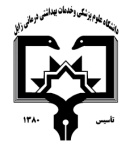                                                                                                     معاونت آموزشی                                                      مرکز مطالعات و توسعه آموزش علوم پزشکی دانشگاه علوم پزشکی                                                                                                                                                      فرم طرح درس روزانه*موارد مدنظر ارزشیابی: حضور فعال در کلاس           سئوالات کلاسی              امتحان میان ترم               پروژه درسی              کنفرانس – ترجمه            فعالیت علمی و گزارش کار           امتحان پایان نیمسال                 سایر*منابع درسی مورد استفاده : -Pharmaceutics,Aulton -Pharmaceutical Dosage Forms & …Ansel -The Theory and practice of industrial pharmacy Lachman et al.-Pharmaceutical Dosage Forms: Tablets/3Vols., Lieberman et al.*هدف کلی درس : آشنایی با انواع قرص ها و مزایا و معایب هر کداماشنایی با روش های مختلف ساخت قرص ها در مقیاس آزمایشگاهی و صنعتی و دستگاه های مورد استفادهآشنایی با مواد جانبی مورد استفاده در فرمولاسیون قرص هاکنترل کیفی قرص ها*شرح مختصری از درس:  در این درس دانشجویان با فرآورده های جامد قرص، اصول ساخت و کنترل آن ها آشنا خواهند شد.دانشکده:  داروسازی                                                                                                  نام مدرس:   خدیجه حمیدیان                                                      رتبه علمی: استادیارنام درس:     فارماسیوتیکس 2                             کد درس:                                    نوع درس(تئوری /عملی):  تئوری                                 تعداد واحد :  1                        میزان ساعت : هر جلسه ۲ ساعترشته تحصیلی فراگیران:  داروسازی                                                                    مقطع تحصیلی فراگیران :  دکتری عمومی                                               نیمسال ارائه درس: اول1401-1400شماره جلسه اهداف اختصاصی (رئوس مطالب همان جلسه)اهداف ویژه رفتاری همان جلسه(دانشجو پس از ارائه درس قادر خواهد بود)حیطه ایجاد تغییرات پس از آموزش          ( شناختی،روان حرکتی،عاطفی) روش های یاددهی-یادگیریمواد و وسایل آموزشی تکالیف دانشجو 1کلیات قرص هاتقسیم بندی انواع قرصمراحل ساخت قرصانواع قرص ها، مزایا و معایب هر کدام را شرح دهد.اصول و اهمیت پیش فرمولاسیون در ساخت قرص را شرح  دهد.شناختیسخنرانیکامپیوترشماره جلسه اهداف اختصاصی (رئوس مطالب همان جلسه)اهداف ویژه رفتاری همان جلسه(دانشجو پس از ارائه درس قادر خواهد بود)حیطه ایجاد تغییرات پس از آموزش          ( شناختی،روان حرکتی،عاطفی) روش های یاددهی-یادگیریمواد و وسایل آموزشی تکالیف دانشجو 2اصول و روند ساخت قرصروش های مختلف ساخت قرصفرآیند پرس و تشکیل قرص (تبدیل پودر به قرص) را شرح دهد.انواع دستگاه های پرس قرص و اصول کار هر یک را ذکر کند.مکانیسم های پرس پذیری ذرات را بیان نماید.روش کمپرس مستقیم، مزایا و معایب این روش را شرح دهد.شناختیسخنرانیکامپیوترشماره جلسه اهداف اختصاصی (رئوس مطالب همان جلسه)اهداف ویژه رفتاری همان جلسه(دانشجو پس از ارائه درس قادر خواهد بود)حیطه ایجاد تغییرات پس از آموزش          ( شناختی،روان حرکتی،عاطفی) روش های یاددهی-یادگیریمواد و وسایل آموزشی تکالیف دانشجو 3آشنایی با روش های ساخت قرص: گرانولاسیون مرطوب و خشکروش های گرانولاسیون (مرطوب و خشک) و فرآیندهای تشکیل  هر کدام را ذکر نماید.دستگاه های مورد استفاده در هر روش و اصول کار هر کدام را بیان نماید.شناختیسخنرانیکامپیوترشماره جلسه اهداف اختصاصی (رئوس مطالب همان جلسه)اهداف ویژه رفتاری همان جلسه(دانشجو پس از ارائه درس قادر خواهد بود)حیطه ایجاد تغییرات پس از آموزش          ( شناختی،روان حرکتی،عاطفی) روش های یاددهی-یادگیریمواد و وسایل آموزشی تکالیف دانشجو 4مواد جانبی مورد استفاده در فرمولاسیون قرص هاانواع مواد جانبی مورد استفاده در فرمولاسیون قرص ها را ذکر نمایدانواع مختلف هر گروه از مواد جانبی و خصوصیات آن ها را شرح دهد. شناختیسخنرانیکامپیوترشماره جلسه اهداف اختصاصی (رئوس مطالب همان جلسه)اهداف ویژه رفتاری همان جلسه(دانشجو پس از ارائه درس قادر خواهد بود)حیطه ایجاد تغییرات پس از آموزش          ( شناختی،روان حرکتی،عاطفی) روش های یاددهی-یادگیریمواد و وسایل آموزشی تکالیف دانشجو 5روکش دهی قرص هاروکش شکریاهداف و مزایا روکش دهی قرص ها را بیان نماید.انواع مختلف روکش در قرص ها را بیان کند..اصول انجام (مراحل مختلف ساخت) روکش شکری قرص ها را شرح دهد.شناختیسخنرانیکامپیوترشماره جلسه اهداف اختصاصی (رئوس مطالب همان جلسه)اهداف ویژه رفتاری همان جلسه(دانشجو پس از ارائه درس قادر خواهد بود)حیطه ایجاد تغییرات پس از آموزش          ( شناختی،روان حرکتی،عاطفی) روش های یاددهی-یادگیریمواد و وسایل آموزشی تکالیف دانشجو 6روکش فیلمیروکش فیلمی و مزایا آن را بیان نماید.اصول انجام (مراحل مختلف ساخت و دستگاهها) روکش فیلمی قرص ها را شرح دهد.شناختیسخنرانیکامپیوترشماره جلسه اهداف اختصاصی (رئوس مطالب همان جلسه)اهداف ویژه رفتاری همان جلسه(دانشجو پس از ارائه درس قادر خواهد بود)حیطه ایجاد تغییرات پس از آموزش          ( شناختی،روان حرکتی،عاطفی) روش های یاددهی-یادگیریمواد و وسایل آموزشی تکالیف دانشجو 7مشکلات ظاهری قرص ها کنترل کیفی قرص ها  مشکلات ایجاد شده طی ساخت قرص ها را شرح دهدآزمون های کنترلی مختلف قرص ها را مطابق فارماکوپه های معتبر انجام دهد و تفسیر نماید.شناختیسخنرانیکامپیوتر